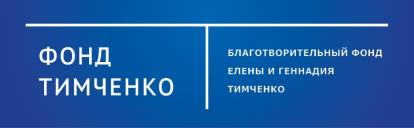 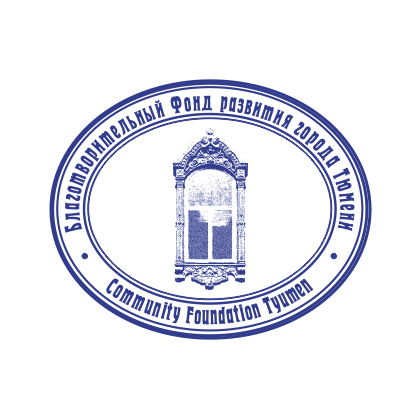 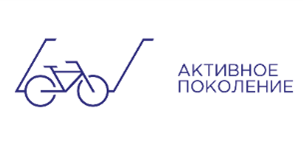 ПОЛОЖЕНИЕ о конкурсе социальных проектов «АКТИВНОЕ ПОКОЛЕНИЕ» в Курганской и Тюменской областяхБлаготворительный Фонд развития города Тюмени объявляет конкурс социальных проектов «Активное поколение» для некоммерческих организаций и учреждений, инициативных групп граждан Курганской и Тюменской области. Конкурс проводится при финансовой поддержке Благотворительного фонда Елены и Геннадия Тимченко в отдельных областях 6 федеральных округов РФ  (подробнее на сайте www.timchenkofoundation.ru)  Администрирование конкурса в Тюменской и Курганской областях осуществляет Благотворительный Фонд развития города Тюмени. ЦЕЛЬ КОНКУРСА Поддержка гражданских инициатив, направленных  на интеграцию представителей старшего поколения в сообщество, помощь людям, зависимым от внешней помощи, поддержка старшего лидерства в малых городских и сельских поселениях Тюменской и Курганской областейНАПРАВЛЕНИЯ КОНКУРСА:•	Пожилые-пожилым: профессиональная и добровольческая помощь по уходу за пожилыми людьми на дому и в учреждениях с участием пожилых людей; •	Пожилые-сообществу: инициативы, направленные на интеграцию представителей старшего поколения в сообщество, привлечение пожилых людей с активной позицией к межпоколенческому взаимодействию и развитию местного сообщества.Указанный список не является исчерпывающим. Авторы могут предложить иные формы работы с целевой группой в рамках указанных приоритетных направлений конкурса.ПРЕИМУЩЕСТВО БУДУТ ИМЕТЬ ПРОЕКТЫ, ОТВЕЧАЮЩИЕ СЛЕДУЮЩИМ ХАРАКТЕРИСТИКАМ: Проекты,  реализуемые при консультационной поддержке  старших лидеров – авторов  успешных моделей и практик заботы о пожилых Проекты с участием пожилых людей в  работе команд проектов Проекты, учитывающие ограничения из-за COVID-19 УЧАСТНИКИ КОНКУРСА К участию в конкурсе приглашаются осуществляющие свою деятельность в малых городских и сельских поселениях (с населением до 15000 человек) Курганской и Тюменской области: некоммерческие организации (общественные объединения, государственные и муниципальные учреждения) зарегистрированные и осуществляющие деятельность на территории Курганской/ Тюменской областей;имеющие опыт работы с целевой группой проекта;инициативные группы как авторы-исполнители проектов, заявителем которых выступает соответствующая указанным выше условиям организация/ учреждение В конкурсе не могут принимать участие: политические партии и движения; религиозные организации; профсоюзы;органы местного самоуправления и государственной власти; коммерческие организации;иностранные организации и их структурные подразделения.СРОКИ ПРОВЕДЕНИЯ КОНКУРСА И РЕАЛИЗАЦИИ ПРОЕКТОВ: Заявки на конкурс принимаются до 17 час. местного времени 26 октября 2020 г. Заявки по установленной форме предоставляются заявителем лично, почтой  или курьером в офис БФРГТ по адресу 625048 Тюмень ул. Малыгина, 51/4, электронный вариант ИСКЛЮЧИТЕЛЬНО на адрес grant@cftyumen.ru. Заявки, не соответствующие требованиям настоящего Положения, поданные позже указанного срока, по другим адресам, к участию в конкурсе не допускаются. ТЕРРИТОРИЯ ПРОВЕДЕНИЯ КОНКУРСА Конкурс проводится на территории Курганской и Тюменской области.УСЛОВИЯ ФИНАНСИРОВАНИЯ Максимальный размер финансирования одного проекта составляет 50 тыс. руб. Минимальный размер финансирования одного проекта составляет 20 тыс. руб. Условия использования средств в рамках проектов:Средства, предоставленные организации в порядке целевого финансирования, могут быть  использованы  для покрытия прямых расходов,  необходимых для организации мероприятий проекта (аренда помещения для проведения мероприятий, раздаточные материалы для семинаров, круглых столов и т.п., расходные материалы, издательские расходы и др.). Расходы по статье «Гонорар и заработная плата» не должны превышать 25% от запрашиваемой суммы, с учетом всех налогов и отчислений.Наличие квалифицированного бухгалтера обязательно! В случае, если в организации нет бухгалтера, необходимо привлечь специалиста данной области на период реализации проекта.ОГРАНИЧЕНИЯ в использовании целевых средств:Средства, предоставленные в порядке целевого финансирования, не могут использоваться:для реализации коммерческих проектов, предполагающих извлечение прибыли;для покрытия текущих расходов и долгов организации;для осуществления деятельности, не связанной с представленным проектом;на проведение международных конференций;для покрытия расходов, осуществленных до перечисления средств целевого финансирования.СРОК РЕАЛИЗАЦИИ ПРОЕКТОВ Срок реализации проектов не должен превышать 3 месяцев. Начало реализации проектов - не ранее 1 ноября 2020 годаОкончание реализации проектов - не позднее 31 января 2021 годаПРОЦЕДУРА ПОДАЧИ ПРОЕКТОВ. ОБЩИЕ ТРЕБОВАНИЯ К ПРОЕКТАМ От каждой организации может быть подана одна проектная заявка.Несколько проектных заявок может быть подано, если организация выступает партнером незарегистрированных общественных объединений/ инициативных групп по реализации социальных проектов, соответствующих настоящему Положению.Проектная заявка должна оформляется по специально разработанной форме (прилагается) в формате Microsoft Word. Полный объем заявки не более 15 страниц, размер шрифта не менее 12-го.К заявке ОБЯЗАТЕЛЬНО необходимо приложить в электронном виде документы, заверенные подписью руководителя и печатью организации:Выписка из ЕГРЮЛСправка из банка с полными реквизитами расчетного счета. Муниципальные/ государственные учреждения  представляют справку  о расчетном счете от профильного  финансового ведомства. Приветствуется предоставление копии платёжного поручения, по которому заявитель получал благотворительное пожертвование в текущем годуКоллективное заявление о партнерстве, в котором оговаривается цель проекта, обязанности партнеров. Если организация выступает партнером незарегистрированного объединения, заявление должно гарантировать предоставление расчетного счета и целевое использование запрашиваемых средств Гарантийные письма, подтверждающие софинансирование проектаДополнительные документы, не обязательные к представлению:  письма поддержки, рекомендательные письма,  документы, подтверждающие значимость проекта, опыт организации/исполнителей Заявка и обязательные приложения должны быть представлены только в электронном виде (с указанием в имени файла  названия проекта) и обязательных приложений(ЕГРЮЛ, Расчетный счет, Софинансирование, Заявление о партнерстве). Не обязательные к представлению дополнительные документы и материалы, направляются только после согласования.Администратор Конкурса оставляет за собой право в случае необходимости затребовать у заявителя дополнительные документы. Расходы, связанные с подготовкой и представлением заявок несут участники конкурса. Документы, представленные на конкурс, не рецензируются и не возвращаются.Заявки и обязательные приложения, поступившие после 17.00 26 октября 2020г., а также не соответствующие условиям конкурса, к участию в конкурсе не допускаются. КОНСУЛЬТАЦИИ ПО НАПИСАНИЮ ЗАЯВКИ Участники конкурса могут принять участие в семинаре/ получить индивидуальную консультацию по написанию заявки на конкурс. Консультации предоставляются по телефону, по электронной почте. Барова Вера Владимировна, исполнительный директор БФРГТ info@cftyumen.ru  3452-228986Дремлюга Светлана Аркадьевна, руководитель грантового отдела БФРГТ svetlana@cftyumen.ru  Дополнительная информация, запись на консультации доступна в группах https://vk.com/cftyumen , https://vk.com/uralnko ПРОЦЕДУРА РАССМОТРЕНИЯ ПРОЕКТОВ С целью определения победителей Конкурса создается региональный Экспертный совет. В состав Экспертного совета входят представители органов власти, эксперты, в чью компетенцию входит работа с пожилыми людьми и социальное развитие; представители бизнес-компаний, имеющие свои программы по поддержке пожилых людей или желающие поддерживать проекты, направленные на улучшение качества жизни людей пожилого возраста; представители СМИ, заинтересованные в освещении проблем пожилых людей; представители некоммерческих организаций, представители Благотворительного фонда Тимченко. Региональные координаторы конкурса в состав экспертного совета не входят. Экспертный совет Конкурса вправе не рассматривать проектную заявку, если она не соответствует условиям настоящего Конкурса. По рассматриваемым проектам Экспертный совет дает одну из следующих рекомендаций:«профинансировать проект»;«профинансировать проект с учетом изменений, рекомендованных экспертами»«отказать в финансировании проекта».ОЦЕНКА ПРОЕКТОВ ОСУЩЕСТВЛЯЕТСЯ ЭКСПЕРТНЫМ СОВЕТОМ: на первом этапе члены ЭС индивидуально оценивают проекты и заполняют оценочные листы;на втором этапе (во время заседания) члены ЭС обсуждают проекты и экспертные заключения (оценочные листы) и выносят окончательное заключение по оцениваемой заявке. Решение по рассмотренным заявкам принимается простым большинством голосов членов региональных Экспертных Советов, открытым голосованием и оформляется в форме протокола. Экспертный Совет имеет право рекомендовать Участнику Конкурса внести изменения в проект (например, в сроки реализации, в количество мероприятий и пр.) либо в бюджет проекта. В этом случае финансирование проекта будет осуществлено только после внесения соответствующих изменений. КРИТЕРИИ ОЦЕНКИ ПРОЕКТНЫХ ЗАЯВОК: Социальный эффект – влияние проекта на долгосрочные изменения в сообществе; вовлечение местных жителей, бизнес-партнеров, органов власти в деятельное участие в реализации проекта, оценки его результатов;  возможность тиражирования полученных результатов, создание и описание технологий, методик, инструментария для реализации подобной деятельности другими организациямиАктуальность – подтвержденное фактическими данными описание  проблем конкретного поселения, знание и подтверждение численности и потребностей целевой группы. Выделение в составе благополучателей одиноких пожилых людей/ мужчин старшего поколения. Соответствие проектов одному из приоритетных направлений конкурса.Логичность – целостность проекта: мероприятия соответствуют поставленным задачам, решение которых приводит к достижению цели. Цель проекта способствует изменению/ устранению проблемной ситуации. Запланированные результаты реалистичны, измеримы и достижимы.Экономическая эффективность – реалистичность и обоснованность затрат по проекту (соотношение затрат и планируемых результатов).  Наличие собственных или привлечение дополнительных средств для реализации проекта. Опыт – наличие опыта работы в заявленном направлении, наличие опыта участия в конкурсах социальных проектов, управления и отчетности по поддержанным проектам ФИНАНСИРОВАНИЕ И РЕАЛИЗАЦИЯ ПРОЕКТОВЕсли в отношении проекта Участника Конкурса было принято положительное решение о финансировании, то он становится Победителем Конкурса и обязан принять участие в ZOOM -семинаре по управлению проектом. О дате проведения семинара Администратор Конкурса уведомляет победителей дополнительно.Финансирование проектов организаций-победителей Конкурса осуществляется путем заключения соответствующих договоров между организациями-победителями и Администратором Конкурса.Финансирование проектов инициативных групп - победителей Конкурса осуществляется путем заключения соответствующего договора с организацией-заявителем, утвержденной решением Экспертного совета Конкурса. Все расходы должны иметь документальное подтверждение. Администратор Конкурса имеет право на проведение мониторинга и оценки реализации проекта (на любом этапе его реализации), а также оставляет за собой право распространять информацию об участниках Конкурса и их проектах по своему усмотрению. Администратор конкурса вправе привлечь для осуществления мониторинга региональных координаторов, наделив их соответствующими полномочиями.БЛАГОТВОРИТЕЛЬНЫЙ ФОНД  ЕЛЕНЫ И ГЕННАДИЯ ТИМЧЕНКООдин из крупнейших семейных фондов в России. Семья Тимченко занимается благотворительностью в России и за рубежом более 25 лет. В 2010 году с целью достижения долгосрочных результатов семейной благотворительности был создан Фонд Тимченко. Деятельность Фонда направлена на поддержку активного долголетия, развитие непрофессионального детского спорта, решение проблемы социального сиротства, развитие регионов России средствами культуры. Эти стратегические направления нацелены на системное решение социальных проблем в России, а также способствуют укреплению международных связей. Мы меняем отношение общества к старшему поколению, стремясь улучшать качество жизни пожилых людей в России. Мы создаём возможность для всех детей жить и воспитываться в семье. Мы развиваем спорт, делая его доступным для каждого, независимо от возраста, физических данных, места проживания и материального достатка семьи. Мы содействуем культурному развитию российских регионов, сохранению российского культурного и исторического наследия. Фонд поддерживает людей, меняющих к лучшему свою жизнь и мир вокруг себя. Официальный сайт Фонда: www.timchenkofoundation.org.БЛАГОТВОРИТЕЛЬНЫЙ ФОНД РАЗВИТИЯ ГОРОДА ТЮМЕНИ Благотворительный Фонд развития города Тюмени - БФРГТ (http://cftyumen.ru)   – координатор Уральской сети РЦ для СО НКО, Альянса Фондов местных сообществ УрФО, региональный оператор конкурсов «Культурная мозаика малых городов и сел», «Активное поколение»Миссия Фонда – улучшение качества жизни жителей путем грантовой поддержки социальных инициатив граждан/ некоммерческих организаций и объединения усилий различных общественных сил для решения социальных проблем.  БФРГТ работает в Тюменской области с 1999 г., в УрФО – с 2011г. и активно сотрудничает со всеми, кто стремится к решению социальных проблем, развитию благотворительности и гражданских инициатив.625048 г. Тюмень, ул. Малыгина, д.51/4 http://cftyumen.ru  Телефон +7(4352)22-89-86/ 22-84-81Этапы проведения конкурсаПериод / датаОбъявление конкурса7 октября 2020Консультации по написанию заявки на конкурс. ZOOM-семинар по написанию заявок 7.10-26.10.2020Окончание приема заявок на конкурс26 октября 2020 до 17.00 часов Объявление результатов конкурса9 ноября 2020Период реализации проектовС 9 ноября 2020 по 28 февраля 2021ZOOM-семинар «Управление проектами»2 декада ноябряИтоговый отчетне позднее 28 февраля 2021